Bern, im Juni 2019Direkte und indirekte Kosten eines Vaterschaftsurlaubs 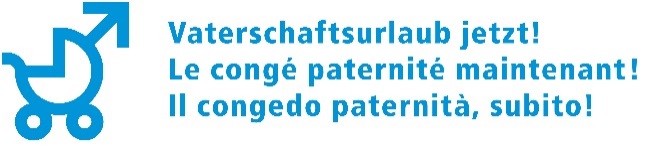 Am 11. Juni veröffentlichte der Tages-Anzeiger den Artikel „Vaterschaftsurlaub droht teurer zu werden als geplant“. Darin wird auf Zahlen des Staatssekretariats für Wirtschaft (Seco) verwiesen, die zeigen sollen, dass die „wahren“ Kosten des Vaterschaftsurlaubs deutlich höher liegen - bei zwischen 672 und 1.12 Milliarden Franken. Diese Berechnungen sind jedoch nicht richtig.Urheber dieser „Berechnung“ ist das KMU-Forum, eine Kommission von ausserparlamentarischen Expertinnen und Experten, welche die Interessen der KMU in Politik und Verwaltung einbringen soll. Die Zahlen stammen also nicht vom Seco, wie im Artikel fälschlicherweise behauptet wird. Das behauptet das KMU-ForumDas KMU-Forum behauptet mit Bezug auf eine Regulierungsfolgenabschätzung zu den pflegebedingten Arbeitsabwesenheiten, dass die indirekten Kosten des Vaterschaftsurlaubes doppelt bis viermal so hoch ausfallen würden. Dies würde für einen 10-tägigen Vaterschaftsurlaub zu direkten Kosten in der Höhe von 230 Millionen Franken1 und zusätzlich indirekten Kosten in der Höhe von 450-900 Millionen Franken führen. Die Gesamtkosten würden in diesem Fall 672 Millionen bis 1.12 Milliarden Franken betragen. Aufgrund der Resultate dieser „Milchbüechlirechnung“ fordert das KMU-Forum eine genauere Prüfung der indirekten Kosten. Warum das KMU-Forum unseriös rechnetDie Berechnungen des KMU-Forums beruhen auf Angaben aus einer Regulierungsfolgenabschätzung zur Erweiterung der kurzzeitigen pflegebedingten Arbeitsabwesenheiten.2 In der Regulierungsfolgenabschätzung wiederum werden zwei Studien3 zitiert, welche die indirekten Kosten auf das Doppelte bis Vierfache der direkten Kosten schätzen. Es handelt sich dabei aber um sehr allgemeine Berechnungen, die in keinem direkten Bezug zu einem Vaterschaftsurlaub in der Schweiz stehen. Die Studie bezieht sich auf kurzfristige, ungeplante, krisenbedingte und nicht um längerfristige, planbare Abwesenheiten wie bei einem Vaterschaftsurlaub.Das KMU-Forum tut, als stünde den vermuteten Kosten keine Einsparungen gegenüber. Auf betriebswirtschaftlicher Ebene ist aber insbesondere an Einsparungen zu denken, weil krankheits- oder überlastungsbedingte Absenzen und Kündigungen von werdenden Vätern dank des Vaterschaftsurlaubs vermieden oder reduziert werden können. Volkswirtschaftlich wäre eine Vielzahl weiterer Faktoren zu berücksichtigen. All diese indirekte Einsparungen werden gänzlich unterschlagen. Die genannten Studien bieten keine angemessene Grundlage zur Berechnung möglicher indirekter Kosten eines Vaterschaftsurlaubs. Unbestritten sind indes die direkten Kosten, die für einen 10-tägigen Vaterschaftsurlaub gemäss Bundesamt für Sozialversicherungen 230 Millionen Franken betragen im Jahr. Für einen 20-tätigen Vaterschaftsurlaub liegen die Kosten entsprechend doppelt so hoch.4Was sind indirekte Kosten? Unter indirekten Kosten werden die Ausgaben verstanden, die zwar anfallen, aber nicht direkt auf die neue Regulierung zurückgeführt werden können. Auf diesen Aufwänden steht kein klares Preisschild. Sie müssen geschätzt und der Regulierung kausal zugeordnet werden. Dafür gibt es häufig keine eindeutigen, objektiven Kriterien. Zwar ist es grundsätzlich legitim bei einer Regulierungsfolgenabschätzung die indirekten Kosten miteinzuberechnen. Eine solche Kostenrechnung muss aber entsprechend auch indirekte Erträge und Verteilungswirkungen berücksichtigen. Wenn schon rechnen, dann bitte richtig! Nachfolgende Tabelle zeigt die wichtigsten potentiellen Kosten und Erträge, sowie die Träger und Begünstigten.  Es wird deutlich, dass die Rechnung je nach Gewichtung positiv, neutral oder negativ ausfällt. Die Frage bleibt somit trotz aller Berechnungen in erster Linie politisch. Sie kann nicht mit einer verzerrten Kosten-Nutzen-Rechnung beantwortet werden. Direkte und indirekte Kosten und ihre Verteilung bei einem zweiwöchigen Vaterschaftsurlaub___________________________ 	Gemäss der Stellungnahme des Bundesrats vom 15. April 2019 zum indirekten Gegenentwurf zur Vaterschaftsinitiative, würde ein zweiwöchiger Vaterschaftsurlaub im Jahr 2022 230 Millionen CHF kosten (S. 4).2 	B,S,S (2018): „RFA pflegebedingte Arbeitsabwesenheiten - Regulierungsfolgenabschätzung zur Erweiterung der kurzzeitigen pflegebedingten Arbeitsabwesenheiten und zum EO-entschädigten Betreuungsurlaub für Eltern von schwer kranken und schwer verunfallten Kindern zur Verbesserung der Vereinbarkeit von Erwerbstätigkeit und Angehörigenpflege (Schlussbericht), 18. April 2018, Basel.3 	Einer dieser Studien dürfte sein: Schneider H., J. Heinze, D. Hering (2011): „Betriebliche Folgekosten mangelnder Vereinbarkeit von Beruf und Pflege“, Berlin. Die Zitation ist allerdings ungenau. 4  Gemäss Botschaft des Bundesrats zur Volksinitiative „Für einen vernünftigen Vaterschaftsurlaub – zum Nutzen der gesamten Familie“ vom 1. Juni 2918 betragen die Kosten eines vierwöchigen Vaterschaftsurlaubs 420 Millionen CHF pro Jahr (S. 3711).5	Rudin M, H. Stutz, S. Bischof, L. Bannwart, J. Jäggi (2019) : „Erwerbsunterbrüche vor der Geburt“, Forschungsbericht Nr. 2/2018, Studie im Auftrag des Bundesamts für Sozialversicherungen,  S.63ff.Direkte Kosten Betrag in Millionen KostenträgerinBemerkungLohnfortzahlungen 224 Arbeitnehmer und ArbeitgeberPotenzielle indirekte Kosten eines Vaterschaftsurlaubs Organisatorischer AufwandunbekanntUnternehmen, ArbeitnehmerFallen auch bei einem Ferienbezug nach Geburt an Überstunden anderer MitarbeiterunbekanntUnternehmen, ArbeitnehmerFallen auch bei Ferienbezug an Entgangene Aufträge, ProduktivitätsverlusteunbekanntUnternehmenPotenzielle indirekte Erträge eines VaterschaftsurlaubsBetrag in MillionenErtragsbegünstigter BemerkungHöhere Produktivität der Arbeitnehmer dank mehr Erholung – weniger PräsentismusunbekanntUnternehmen, ArbeitnehmerSogenannter Präsentismus verursacht hohe Kosten bei den Unternehmen (vgl. Schneider et. Al 2011).Weniger Krankheitstage dank besserer Erholung der Eltern unbekanntUnternehmenGeringere Fluktuationskosten, da Frauen weniger oft aus dem Erwerbsleben aussteigen unbekanntUnternehmen Vgl. Rudin et. al (2019)5Weniger Fachkräftemangel dank attraktiveren Arbeitsbedingungen auch bei KMU – höhere Produktivität, weniger entgangene Aufträge unbekanntUnternehmen Weniger lange unbezahlte Erwerbsunterbrüche der Mütter dank Einbezug der Väter unbekanntArbeitnehmerinnen, Unternehmen Vgl. Rudin et. al (2019)Weniger Entlassungen von Müttern nach MutterschaftsurlaubunbekanntArbeitslosenversicherung, Arbeitnehmerinnen Vgl. Rudin et. al (2019)